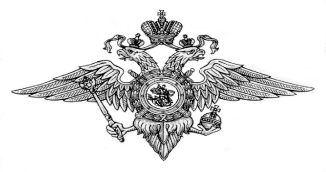 ГУ МВД России по Ростовской области Уважаемые жители и гости Донского края! В Ростовской области проводится Общероссийская акция «Сообщи, где торгуют смертью!»Цель акции - сбор и проверка информации о фактах незаконного оборота наркотиков; - привлечение общественности к участию в противодействии незаконному обороту наркотиков;- оказание квалифицированной помощи и консультаций по вопросам лечения и реабилитации наркозависимых лиц. Если Вы обладаете информацией о распространении, изготовлении, потреблении наркотических средств или психотропных веществ, либо полагаете, что совершается наркопреступление в сфере незаконного оборота наркотиков,              сообщите об этом  по телефону 8(863) 249-34-44Если Вам или Вашим близким нужна квалифицированная помощь или консультация по вопросам лечения и реабилитации наркозависимых лиц, можно обратиться в будние дни с 09:00 до 17:30 часов в Государственное бюджетное учреждение Ростовской области «Наркологический диспансер», г. Ростов-на-Дону, ул. Баумана,38,«телефон доверия» 8(863) 240-60-70Не будьте равнодушны! Сообщите, где торгуют смертью!Наше будущее и будущее наших детей зависит от нас!